第5回花巻リトルシニア杯　組合せ表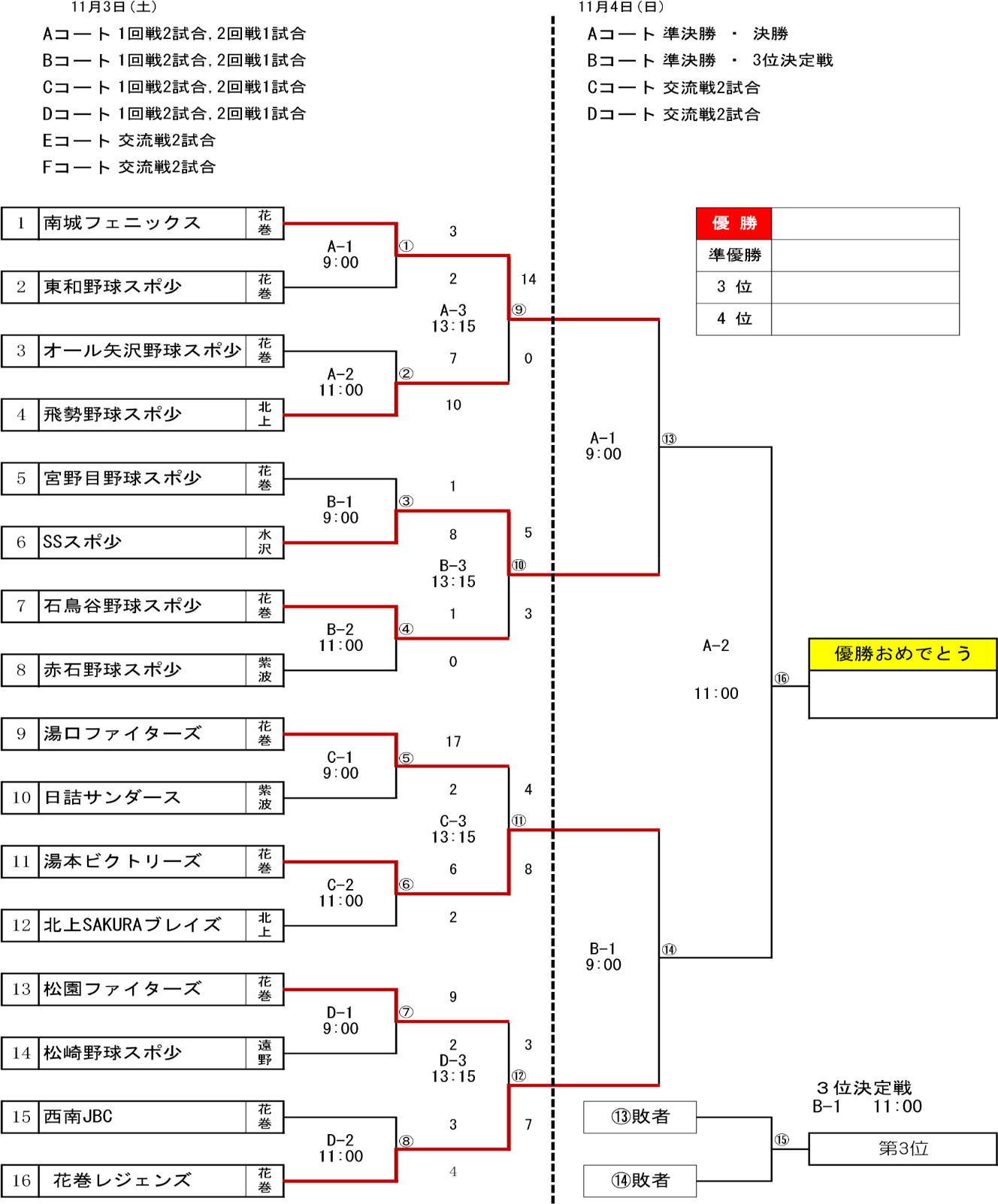 